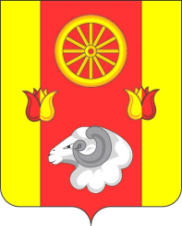 АДМИНИСТРАЦИЯ РЕМОНТНЕНСКОГО СЕЛЬСКОГО ПОСЕЛЕНИЯРАСПОРЯЖЕНИЕ19.06.2017 г.                                № 48                              с. РемонтноеОб утверждении дорожной карты по исполнению средств дорожного фондаВ целях исполнения средств дорожного фонда Администрацией Ремонтненского сельского поселения, переданных Администрацией Ремонтненского района1. Утвердить  Дорожную карту по исполнению средств дорожного фонда (далее Дорожная карта) согласно приложению.2.  Сектору экономики и финансов (Т.И. Платоновой) за счет переданных  средств дорожного фонда  обеспечить финансирование работ по Дорожной карте.2. Контроль за исполнением Дорожной карты возложить на ст.инспектор ЖКХ, благоустройства, транспорта, связи, энергетики, тарифного регулирования Администрации Ремонтненского сельского поселения  Е.И. Долганову.3. Контроль за исполнением настоящего распоряжения оставляю за собой.Глава Администрации Ремонтненского сельского поселения                                     А.Я. ЯковенкоПриложение к Распоряжению Главы АдминистрацииРемонтненского сельского поселения от 19.06.2017 № 48 Дорожная карта по исполнению средств дорожного фонда Администрацией Ремонтненского сельского поселения№ п/пНаименование мероприятияСтоимость мероприятияСроки исполненияОтветственное лицо1Содержание дорог173,8 тыс. руб.октябрь 2017г.директор МПП ЖКХ Ремонтненского района А.А.Сютрик